WPA Special Trustee Meeting Minutes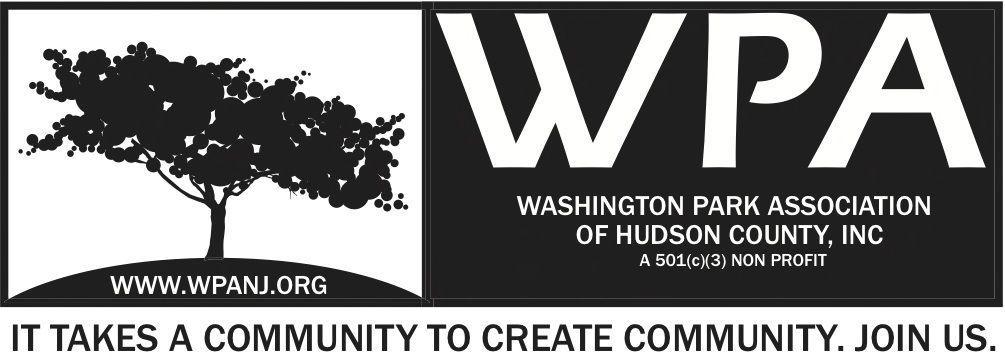 237 South St – Jersey City, NJ 07307Meeting start time 7:34pmAttendeesMory ThomasWalter RodriguezAnthony ColletTerri NeunerBob BoudreauWendy Paul 9:37pmDiscussions:Website/ MediaUpload photos from Momentum***PDF form to download – People fill out to host and / or exhibit – Sunday Deadline**Host/ Exhibit/ CurateMory and Anthony to spend 1 hour on website togetherNeed to get a newsletter togetherEngage Lisa more to assist with newsletterNeed to update 2015 to 2016 Program to website. Sunday 10-12 / Mory Terri, Anthony – Website work – Meet at Mory’s houseDiscussion of MomentumMomentum to take the place of the Farmers Market-JC Studio tour – We should schedule for this day-Sign in sheets to be digitized-Thank you letters to RNA, OZU, Shirly (Wine) – Email -Works – Some people think - Need more affordable pieces needed.-Some think the selection was perfect. No changes needed. -April 15th – Raj MaCerji Show  - Many of same artists to present from Momentum-Brochure – Display $5 needed -Better signage needed - $20 suggestedNext dates – Late June, October, Early December (Holiday Works at HomePotential Hosts– Anthony Blunda (October), Photographer (Erin Delany) - June, Brianna and NickPotential Curator – Megan McKee, Potential Artists - Nancy-$100 Gift for Host (Cleaning Service) should be built into budget-“One Pager” to be created – What a host is to expect – Survey the space. Timing….RJO discussion Do we want participate – Emailed RJF and will suggest June Thursday 9th – 7pm or 8pm start. Spoke to Margo – She will send information on options and ideas. June 9th looks good. Replacement for WP LiveJune (RJF) – July and August – RJO to potentially produce these eventsHealth Day for Seniors End September Photo ContestBreak Dance in the Park – to be potentially included on one of these events. – (Kuda)Fox and Crow Dinners Team to go to Fox and Crow after meeting to meet with Art. Art not available – Bob and Walter will meet with Art on a later date. Park Activities Committees-Scott (Landscaper) is not will to participate-GS Event – OK  - Continue with plans- More sturdy Fencing for GS to put in. - Do we have to do planting in May??  Maybe we could move to later and coincide with City of Trees.  Good idea. – Consensus of team to move. -United for Clean StreetsTo be added to websiteKeep JC BeautifulPart of Keep America BeautifulArt component April 23 City wide  - All local neighborhood groups to clean the StreetsThey will provide garbage bags and suppliesAgree we want to want to do it??Take Aways:Bob and Walter to meet on Event Committee. Walter and Bob to meet at Fox and CrowMory / Anthony/ Terri Wendy to meet Sunday 10-12Walter to create plan for health day Walter to digitize Momentum email list –Reach out to Jenny – For June Event – Mail ChimpA motion was made to vote on all of the event plans for 2016 discussed tonight. This will be sent in email form. Adjourn 9:43pm2nd Terri Neuner